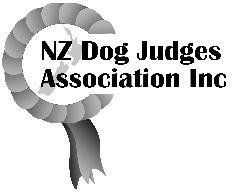 MINUTES OF 10TH ANNUAL GENERAL MEETING NEW ZEALAND 				DOG JUDGES ASSOCIATION (INC) HELD AT CANTERBURY KENNEL ASS  –CHRISTCHURCHPresident Mr R Greer welcomed Judges and Observers and opened the meeting.Moved K Finlaysen/ M HewittPresent: R Greer, P Douglas, R Trainor, L Diamante, B Parker, B Murdoch, C Hoeben, L Strongman, S Meads, G Price, M Hamilton, A Rogers, M Lawrence, S Sloan, K Finlayson, A Ancell, K Price, Lydia, Land, M Hewitt, B Harris, L Harris K McIntyre, D Riley,J Neid, A Dobie, B Warmen, K Stewart, D O’Neil, J O’Neil, K Morton, T Gibson, N Theodore, S Christoffels, C Graham, K Brown, E Rowe, S Prebble, D Wright, JR Alcantara, B Black, O Bufton, E Garlick, P Middleton, E Jellyman.Apologies: K Hardwick, C Webb, V Reidy, D Ninness, C Jefferies-Long, M Turner, C Matheson, T Lawrence, K O’Carroll, D Hull, C Tipler, E De Boar, R Ellis, S Meredith, G Merdeith, J Green, A Stretton, G Carleton, L Carleton, R Weaver, L Sutcliffe, K Simmonds, N Trainor, J McElene, S Donaldson, D Brown, N Harrison, G Withers, C Trevelyan, R Ness, L Greer, L Chalmers, B Fears.Moved K Finlaysen/ A Dobbie
Obituaries for the current year and one minute silenced was observedP KerseyL McDiarmidJ Hamilton.Minutes of 9th AGM were tabled by R Greer  Moved they be taken as read.R Greer/ K McIntyre.           Open for discussion – no matters arisingM Hewitt/ K McIntyre.Mr Greer moved Presidents Report as tabled  - Also acknowledged Mrs P DouglasK Morton/ K McIntyre.Treasurers Report – presented by Mr Greer as L Chalmers was not present.Matters arising.Discussion on exam incoming making a profit, whereas stated it was a loss when analysed.Outcome: Loss was not in exams cost all, seemed to be made in other areas.Extra costs – board costs having extra meeting, and AGM at Brentwood Hotel.Moved A Ancell/ K Finylason.Budget -  JR commented online should receive more income  for the future .  B Murdoch explained the $1500 which budgeted would be for training sub committee, but would like more for future.Noted treasurer would actual figures for budget, not “Pie in sky figures”Outcome – Mr Greer would like to wait for strategic plan to come out from new sub committee.NZKC office changes should be less with going online,Some work Dogs NZ do for NZDJA areSending out of open book examsPrints PapersMarks PapersPostageUploading JudgesReturning OfficerPresident will leave budget as status quo.Question asked – What are bad debtsSome where subs not paid when people went onto judges list.Historical bad debtsApologies were made by president – as he could not answer all questions,  as Treasurer was absent.,Moved T Gibson/ A RogersSubscriptions – No Recommendations to increase.Announcement of OfficersVice President – Mr K Brown (newly elected)Treasurer – Mr M Lawrence (newly elected)North Island  board member – B MurdochNorth Island board member – A Donaldson-Rogers (newly elected)South Island M Lawrence (choose treasure role instead) So A Ancell  (newly elected)Departing Board Members Mrs P Douglas (outgoing Vice President)L Chalmers (Treasurer)B Parker (Board Member)C Hoeben ( Board Member) President dismissed and thanked previous board members, and invited new board members to take a seat at board table.Election of Honaray officersCurrent Auditor    A Calmen                                              S MansonMoved they stay the same D O’Neil/ B HarrisNoted: these are not auditors but reviewers.Legal AdvisorMr M Foley resigned from this role – Board to reappoint.K Finlaysen/ L DiamantePatrons B Parker be added to Patroness    Moved D Riley/ L StrongmenRemitt 19.2 conflict with 19.1 yearly on Patron/ Patroness to be amendedGeneral Business.S Sloan (On behalf on Manawatu Branch)  - Payment of Reimbursement of Examination Fees be returned to unsuccessful applicants.Applicant was advised by board “that no refunds were given” Asked where in regulations was this stated? As application fee was different to examination feeA Rogers requested for in future a clearer explanation needed on form.Outcome – A regulation wording change would need to be made.  This is to be discussed at Board Meeting.S Sloan Regulations changed 5 times since 2020 she would like to see more membership involvement.Outcome – This was mainly covid driven and had to make numerous changes due to the requirement from Dogs NZ requiring more NZ judges to maintain our shows, and the membership needed to trust there board.K Finlayson Invoices, Subsidies, there is not place on the form in which to provide branch therefore all funding money should go to local place of residence.K Brown enquired why some branch’s only go part payments (this was discussed and K Morton members that did not state a branch why were payments held             A Ancell enquired how many of the members were there that did not get payments             made to branch’s             D O’Neil concerned as some members chose to go to different branch’s to get              appropriate training as some local branch’s do not provide thisOutcome: L Diamante spoke to this explaining a new training manual should be coming out in the future and  the board is aware of branch’s not providing sufficient training. The board treasurer can only pay out to branch’s where the members state what branch they attend.Incoming treasurer will amend the forms to add “Branch attending” S Sloane requested all minutes be put on website.Outcome – The board is working on this to be doneNo further General BusinessMeeting closed at 12.31pm 